MAP II. Praha 16CZ.02.3.68/0.0/0.0/17_047/0011811MAP II. Praha 16CZ.02.3.68/0.0/0.0/20_082/0023079SWOT ANALÝZY DLE PRVNÍHO AGREGOVANÉHO POPISU POTŘEB ŠKOL NA ÚZEMÍ SPRÁVNÍHO OBVODU PRAHA 16MATEŘSKÉ ŠKOLY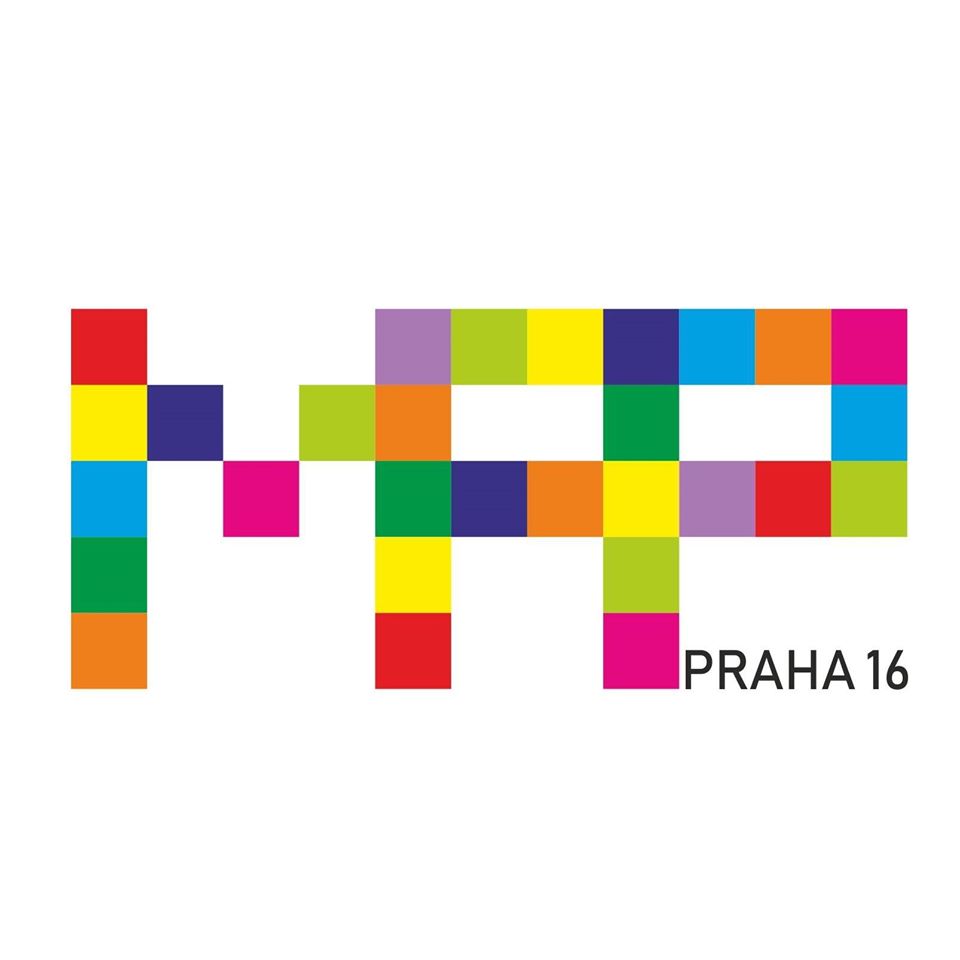 Následující SWOT analýzy představují shrnutí údajů získaných při vyhodnocení dotazníků z prvního šetření – agregovaný soupis potřeb škol v území. Rozdělení SWOT analýz odpovídá jednotlivým tématům z dotazníků.SWOT analýzy jsou zaměřené na povinná témata dle Postupů MAP:podpora čtenářské gramotnosti a rozvoj potenciálu každého žáka,podpora matematické gramotnosti a rozvoj potenciálu každého žáka,podpora rozvoje kvalitního inkluzivního vzdělávání.V dotazníkovém šetření bylo zapojeno 100 % mateřských škol v území, které poskytly souhlas se zapojením do MAP II a které mají své IZO na území správního obvodu Praha 16: MŠ Praha – Radotín, MŠ Praha 5, MŠ Velká Chuchle, MŠ Nad Parkem, MŠ Matjuchinova, Julinka MŠ logopedická, Soukromá MŠ a ZŠ Petrklíč a MŠ Praha – Lochkov.Dále jsou zapojeny dvě pobočky MŠ, které nemají sice IZO na území správního obvodu Praha 16, ale předložily souhlas se zapojením do MAP II.: Mateřská škola FlowerGarten s.r.o. a 
Mateřská škola KOŠÍK, s.r.o.Na závěr této SWOT analýzy (sestaveno v rámci MAP II.) jsou ještě doplněna povinná témata z Postupů MAP III. SWOT analýza na tato povinná doplňující témata je sestavena z průběžných konzultací s místními aktéry. Čtenářská pregramotnost a rozvoj potenciálu každého dítěteMatematická pregramotnost a rozvoj potenciálu každého dítěteRozvoj potenciálu dítěte v polytechnickém vzděláváníRozvoj potenciálu dítěte – rovné příležitosti ve vzdělávání (inkluze)MAP III. – povinná/klíčová témataPodpora čtenářské pregramotnostiPodpora matematické pregramotnostiPodpora rozvoj potenciálu každého žákaPodpora pedagogických, didaktických a manažerských kompetencí pracovníků ve vzděláváníInterní faktorySILNÉ STRÁNKY (Strenghts)SLABÉ STRÁNKY (Weaknesses)Interní faktorySemináře a konzultace s lektory a využití nabytých poznatků v praxi.Doplnění pomůcek, obnovení školních knihoven.Návštěvy a besedy v místní knihovně.Seznamování s českými i zahraničními spisovateli, autorské čtení v MŠ.Poslech četby školních dětí – spolupráce se ZŠ.Akce pro děti a rodiče.Zapojení seniorů.Zapojení dětí a rodičů do mimoškolních aktivit.Vznik čtenářských klubů.Projektové dny a divadelní představení.Každodenní společná četba knih.Nedostatek finančních prostředků pro rozšíření knižního fondu, pořízení dětských knih a odborné literatury.Chybějící dětská knihovna v MŠ.Nedostatek kvalitních školení pro pedagogy (kvalitní lektoři jsou na dlouhou dobu zadaní).Nedostatek interaktivních pomůcek pro výuku a licencí pro interaktivní pomůcky.Nedostatek prostoru pro rozšíření knihovny.Externí faktoryPříležitosti (Opportunities)Hrozby (Threats)Externí faktoryNákup literatury a didaktických pomůcek.Větší využití četby při výuce.Zapojení rodičů a prarodičů do četby dětem.Vzbuzení zájmu o knihu.Rozvoj kulturního povědomí.Častější spolupráce s místní knihovnou.Návštěvy větších knihoven.Výměnný bazar dětských knih (podpora čtenářské gramotnosti).Zavedení lekcí, projektů práce s knihou.Zřízení knihobudek ve školách (spolupráce s rodiči).Zlepšit oblast v dramatické výchově.Zajištění a zapojení interaktivních pomůcek do výuky.Vybavit knihovnu v MŠ.Vydávání školního časopisu.Pravidelné rozšiřování školní dětské knihovny.Nedostatečně nastavené metodiky.Nedostatek finančních prostředků.Nezajištění kvalitního školení, semináře a školitele.Interní faktorySILNÉ STRÁNKY (Strenghts)SLABÉ STRÁNKY (Weaknesses)Interní faktoryVýuka probíhá celoročně, žáci dostávají úkoly pro rozvoj matematické pregramotnosti (dle ŠVP).Používání prvků matematiky Hejného.Vzdělávání pedagogických pracovníku zaměřeném na rozvoj matematické pregramotnosti.
Účast na konferenci (nové metody k rozvoji matematické pregramotnosti eTwining).Seznámení s novými pomůckami (beebott, hlasové svorky, interaktivní tabule, …).Nakoupeny nové prvky a pomůcky (beebott, interaktivní tabule atp.).Využívání nových metod v praxi.Práce s metodickými pomůckami.Využívání internetu.Spolupráce s rodinami dětí a místními spolky (například SDH, Unie rodičů).Výuka je náročná a musí být upravována přiměřeně dle věku dítěte.V některých MŠ není dosud výuka nastavena do ŠVP.Nedostatek financí na nákup pomůcek a vybavení.Vysoká potřeba zlepšit digitalizaci.Neproškolení všech potřebných pedagogických pracovníků.Nízká účast na různých matematických seminářích.Externí faktoryPříležitosti (Opportunities)Hrozby (Threats)Externí faktoryZajištění dostatečného množství vybavení a pomůcek pro všechny třídy.Zajištění častější a lepší spolupráce se ZŠ.Zajištění kvalitních školení a kurzů pro všechny pedagogy.Zajištění jednotné metodiky pro rozvoj MG – zařazení do ŠVP pro rok 2002/2021.Nedostatek času na převedení nových poznatků do praxe.Nedostatek finančních prostředků.Nezajištění kvalitního školení, semináře a školitele.Nepředávání a nedostatečné sdílení ze školení všem dalším pedagogům.Interní faktorySILNÉ STRÁNKY (Strenghts)SLABÉ STRÁNKY (Weaknesses)Interní faktoryProbíhá rozvoj a spolupráce.Zapojení rodičů a veřejnosti.Využívání programů pro rozvoj polytechnického vzdělávání (MTU).Zakoupení základního vybavení (pracovní ponky a nářadí pro děti).Rozvoj polytechnické oblasti formou kroužků keramiky, stavebnic a tak dále.Vznik kroužku „Šikula“ (děti zde pracují s různými materiály a nástroji a nářadí – škrabadla, rydla, nůž, tavná pistole), v některých MŠ jsou funkční dílničky, popřípadě jsou vhodně upraveny školní zahrady.Projektové dny realizované ze šablon.Představení práce odborníků (řezbář).Budování a péče o přírodní zahrady v MŠ.Nedostatečné finanční prostředky pro vybavení (vnitřních i vnějších prostor).Nedostatečné proškolení pedagogických pracovníků.Externí faktoryPříležitosti (Opportunities)Hrozby (Threats)Externí faktoryProdej vlastních výrobků na jarmarcích (podzim a jaro).Polytechnické dílny s rodiči (práce se dřevem).Popularizace a využívání kroužků, zaměřených na polytechnickou výchovu a vzdělávání.Prohlubování spolupráce se ZŠ.Využívání POLYTECHBUSU.Nedostatek financí pro vybavení a vybudování vhodných prostor.Nesdílení příkladů dobré praxe a nedostatečné zajištění informovanosti kolegů.Nezajištění dostatečného množství kvalitních školitelů a kvalitních kurzů.Interní faktorySILNÉ STRÁNKY (Strenghts)SLABÉ STRÁNKY (Weaknesses)Interní faktoryZajištěný rovný přístup ke všem dětem (cizinci, děti se SVP, národnostní menšiny atp.).Individuální vzdělávací programy.Využívání asistenta pedagoga, speciálního pedagoga.Individuální vzdělávací plán.Pedagogové zaměření na inkluzivní vzdělávání.Úspěšné začleňování dětí s OMJ v různých věkových skupinách.Individuální, pravidelná a nadstandartní logopedie (vzdělávání žáků se SVP).Začlenění žáků se SVP a jejich pozitivní integrace mezi ostatní žáky.Děti se do školky těší a chodí do ní s radostí.Využívání preventivních programů.Pořádání přednášek pro rodiče.Dobré klima a přátelská nálada ve třídách.Získávání grantů a dotací na podporu práce s dětmi s OMJ, stáže.Pořízené vybavení a interaktivní pomůcky pro výchovu.Nedostatečně proškolení pedagogové pro práce s mimořádně nadanými žáky.Nedostatečný počet asistentů pedagoga (do každé třídy).Nedostatek financí pro vybavení a personální opatření (asistenci, speciální pedagogové a psycholog).Externí faktoryPříležitosti (Opportunities)Hrozby (Threats)Externí faktoryZkvalitnění spolupráce s PPP a odbornými pracovišti.Využívání školního psychologa, speciálního pedagoga a asistenta pedagoga.Rozšíření spolupráce se ZŠ.Vypracování a vylepšení jednotné metodiky pro práci s dětmi cizinců.Využívání cizojazyčného asistenta.Zaměření se na vzdělávání v oblasti práce s dětmi s OMJ.Využívat více spolupráci s partnery.Zlepšit problematickou komunikaci s rodiči.Zajistit přednášky pro rodiče.Zaměřit se na vzdělávání děti mimořádně nadaných.Více proškolit pedagogy na speciální témata.Zajistit dostatek vybavení a uspořádání prostor pro výuku.Nedostatek financí pro vybavení a vybudování vhodných prostor.Nesdílení příkladů dobré praxe a nedostatečné zajištění informovanosti kolegů.Nezajištění dostatečného množství kvalitních školitelů a kvalitních kurzů.Změny v legislativě.Interní faktorySILNÉ STRÁNKY (Strenghts)SLABÉ STRÁNKY (Weaknesses)Interní faktorySemináře a konzultace s lektory a využití nabytých poznatků v praxi.Doplnění pomůcek, obnovení školních knihoven.Návštěvy a besedy v místní knihovně.Seznamování s českými i zahraničními spisovateli, autorské čtení v MŠ.Poslech četby školních dětí – spolupráce se ZŠ.Akce pro děti a rodiče.Zapojení seniorů.Zapojení dětí a rodičů do mimoškolních aktivit.Vznik čtenářských klubů.Projektové dny a divadelní představení.Každodenní společná četba knih.Nedostatek finančních prostředků pro rozšíření knižního fondu, pořízení dětských knih a odborné literatury.Chybějící dětská knihovna v MŠ.Nedostatek kvalitních školení pro pedagogy (kvalitní lektoři jsou na dlouhou dobu zadaní).Nedostatek interaktivních pomůcek pro výuku a licencí pro interaktivní pomůcky.Nedostatek prostoru pro rozšíření knihovny.Externí faktoryPříležitosti (Opportunities)Hrozby (Threats)Externí faktoryNákup literatury a didaktických pomůcek.Větší využití četby při výuce.Zapojení rodičů a prarodičů do četby dětem.Vzbuzení zájmu o knihu.Rozvoj kulturního povědomí.Častější spolupráce s místní knihovnou.Návštěvy větších knihoven.Výměnný bazar dětských knih (podpora čtenářské gramotnosti).Zavedení lekcí, projektů práce s knihou.Zřízení knihobudek ve školách (spolupráce s rodiči).Zlepšit oblast v dramatické výchově.Zajištění a zapojení interaktivních pomůcek do výuky.Vybavit knihovnu v MŠ.Vydávání školního časopisu.Pravidelné rozšiřování školní dětské knihovny.Nedostatečně nastavené metodiky.Nedostatek finančních prostředků.Nezajištění kvalitního školení, semináře a školitele.Konec investičních projektů v Praze z OP PPR ČR.IROP neposkytuje dotace pro Prahu (nemožnost získat investiční dotaci pro modernizaci či navýšení kapacity).Interní faktorySILNÉ STRÁNKY (Strenghts)SLABÉ STRÁNKY (Weaknesses)Interní faktoryVýuka probíhá celoročně, žáci dostávají úkoly pro rozvoj matematické pregramotnosti (dle ŠVP).Používání prvků matematiky Hejného.Vzdělávání pedagogických pracovníku zaměřeném na rozvoj matematické pregramotnosti.
Účast na konferenci (nové metody k rozvoji matematické pregramotnosti eTwining).Seznámení s novými pomůckami (beebott, hlasové svorky, interaktivní tabule, …).Nakoupeny nové prvky a pomůcky (beebott, interaktivní tabule atp.).Využívání nových metod v praxi.Práce s metodickými pomůckami.Využívání internetu.Spolupráce s rodinami dětí a místními spolky (například SDH, Unie rodičů).Výuka je náročná a musí být upravována přiměřeně dle věku dítěte.V některých MŠ není dosud výuka nastavena do ŠVP.Nedostatek financí na nákup pomůcek a vybavení.Vysoká potřeba zlepšit digitalizaci.Neproškolení všech potřebných pedagogických pracovníků.Nízká účast na různých matematických seminářích.Externí faktoryPříležitosti (Opportunities)Hrozby (Threats)Externí faktoryZajištění dostatečného množství vybavení a pomůcek pro všechny třídy.Zajištění častější a lepší spolupráce se ZŠ.Zajištění kvalitních školení a kurzů pro všechny pedagogy.Nedostatek času na převedení nových poznatků do praxe.Nedostatek finančních prostředků.Nezajištění kvalitního školení, semináře a školitele.Nepředávání a nedostatečné sdílení ze školení všem dalším pedagogům.Konec investičních projektů v Praze z OP PPR ČR.IROP neposkytuje dotace pro Prahu (nemožnost získat investiční dotaci pro modernizaci či navýšení kapacity).Interní faktorySILNÉ STRÁNKY (Strenghts)SLABÉ STRÁNKY (Weaknesses)Interní faktoryZajištěný rovný přístup ke všem dětem (cizinci, děti se SVP, národnostní menšiny atp.).Individuální vzdělávací programy.Využívání asistenta pedagoga, speciálního pedagoga.Individuální vzdělávací plán.Pedagogové zaměření na inkluzivní vzdělávání.Úspěšné začleňování dětí s OMJ v různých věkových skupinách.Individuální, pravidelná a nadstandartní logopedie (vzdělávání žáků se SVP).Začlenění žáků se SVP a jejich pozitivní integrace mezi ostatní žáky.Děti se do školky těší a chodí do ní s radostí.Využívání preventivních programů.Pořádání přednášek pro rodiče.Dobré klima a přátelská nálada ve třídách.Získávání grantů a dotací na podporu práce s dětmi s OMJ, stáže.Pořízené vybavení a interaktivní pomůcky pro výchovu.Nedostatečně proškolení pedagogové pro práce s mimořádně nadanými žáky.Nedostatečný počet asistentů pedagoga (do každé třídy).Nedostatek kvalitních odborníků, zaměstnanců.Nedostatek financí pro vybavení a personální opatření (asistenci, speciální pedagogové a psycholog).Konec investičních projektů v Praze z OP PPR ČR.IROP neposkytuje dotace pro Prahu (nemožnost získat investiční dotaci pro modernizaci či navýšení kapacity).Externí faktoryPříležitosti (Opportunities)Hrozby (Threats)Externí faktoryZkvalitnění spolupráce s PPP a odbornými pracovišti.Využívání školního psychologa, speciálního pedagoga a asistenta pedagoga.Rozšíření spolupráce se ZŠ.Vypracování a vylepšení jednotné metodiky pro práci s dětmi cizinců.Využívání cizojazyčného asistenta.Zaměření se na vzdělávání v oblasti práce s dětmi s OMJ.Využívat více spolupráci s partnery.Zlepšit problematickou komunikaci s rodiči.Zajistit přednášky pro rodiče.Zaměřit se na vzdělávání děti mimořádně nadaných.Více proškolit pedagogy na speciální témata.Zajistit dostatek vybavení a uspořádání prostor pro výuku.Dotace Šablony.Nové financování personálních výdajů ze státního rozpočtu.Nedostatek financí pro vybavení a vybudování vhodných prostor.Nesdílení příkladů dobré praxe a nedostatečné zajištění informovanosti kolegů.Nezajištění dostatečného množství kvalitních školitelů a kvalitních kurzů.Změny v legislativě.Interní faktorySILNÉ STRÁNKY (Strenghts)SLABÉ STRÁNKY (Weaknesses)Interní faktoryDotační podpora ze šablon.Kurzy MAP.Sdílení zkušeností v rámci MAP.Zájem pedagogů o exkurze v „ukázkových školách“.Zájem pedagogů o sebevzdělávání.Kvalitní pedagogický i nepedagogický tým.Příjemné pracovní prostředí + dobré vztahy na pracovišti.Nedostatečně proškolení pedagogové pro práce s mimořádně nadanými žáky.Nedostatečný počet asistentů pedagoga (do každé třídy).Nedostatek kvalitních odborníků, zaměstnanců.Nedostatek financí pro vybavení a personální opatření (asistenci, speciální pedagogové a psycholog).Externí faktoryPříležitosti (Opportunities)Hrozby (Threats)Externí faktoryDotace Šablony.Nabídka v rámci MAP IV.Nabídka od IDZ.Nabídka od IPs.V rámci MAP připravit na jednom místě kvalitní a přehlednou nabídku akcí/kurzů/vzdělávání.Nedostatek financí.Nesdílení příkladů dobré praxe a nedostatečné zajištění informovanosti kolegů.Nezajištění dostatečného množství kvalitních školitelů a kvalitních kurzů.Změny v legislativě.Nedostatek kvalitních zaměstnanců.Obrovské množství nabízených kurzů, některé nejsou kvalitní, velké množství e-mailů a reklamy. Špatná orientace v nabídce.